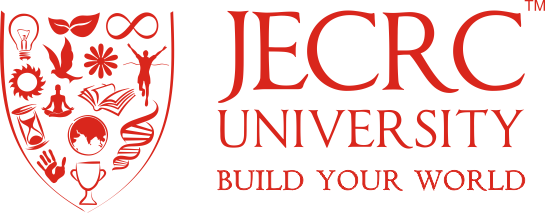 FACULTY OF DESIGNSYLLABI AND COURSE STRUCTUREB.Sc. in INTERIOR DESIGNAcademic ProgramBATCH (2018 – 21)INTRODUCTIONInterior Design addresses the importance of human habitat and the built environment that supports human activities and values. It generates order to the space occupied by people, by making one aware of how the space influences our identity, productivity and wellness. As an interior designer one has the vital task to create intentional spatial interactions that can have a positive effect on human beings in whichever space they may inhabit – working, living or recreational.The Interior Design program is built to initiate a thoughtful and reactive design process. It facilitates the  students  to  understand  and  create  human  habitation  spaces  through  varied  understandings  of theory, studio, practical skills, live projects, case studies, field trips and encounters with industries and professionals.  It  also  aims  at  inculcating  an  environmental  awareness  within  the  student  for  the benefit of human health, well being and productivity.The  students  are  trained  in  representative  skills  through  regular  studios  and  a  team  of  specialized Design Faculty that focus on freehand drawing, technical drawing and model making. These skills are further   supplemented   through   elective   subjects   such   as   Interior   Lighting,   Interior   Landscape, Sustainable Interior, Set Design, Interior Project Management, Furniture Design and Product Design. The  program  aims  at  promoting  a  holistic  approach  to  the  designing  process  by  simultaneously involving inputs from theory, allied subjects and electives into design.The  program  pushes  the  student  to  become  an  independent  and  effective  learner  and  opens  up  a range of prospects on completion of the course. The industry offers opportunities to young designers in  large  set  ups  of  architecture,  interior  design,  kitchen  design  and  exhibition  design  practices. Graduates are equipped to begin their own practice or further their education by applying to study in post-graduate programs ranging from furniture, exhibition, product and interaction design to craft & technology, history- theory- criticism and Energy efficiency & green design.COURSE OUTCOMES:-Interior Design is structured and organized to develop each student's basis of visual knowledge, critical thinking skills, and working disciplines so that by the end of the semester he or she will: • have demonstrated knowledge of the language of two- and three-dimensional form and space as it applies to this discipline. • have a greater understanding of the cultural relativity of contemporary styles by increasing knowledge of the history of art and architecture. • have demonstrated confidence in and strategies toward individual creativity within the boundaries of discipline. • have demonstrated sensitivity for the psycho-physiological “language” of color within the discipline of interior design. • have demonstrated knowledge of interior design as an integral part of cultural expression. • be able to critically reassess the environment of man-made objects and architecture. • have performed exercises in visualization and critical thinking • have performed basic technical practices with two- and three-dimensional mediums. • possess a higher level of perceptual awareness • have translated perceptual awareness into three dimensional plastic form • have demonstrated knowledge of and performed safe and effective studio practices.Objectives: - The student outcomes are: 1. COGNITIVE: (Development of critical thinking skills, conceptual constructs, specialized vocabulary and art history.)a. The student will be able to identify the formal elements of the language of two- and three-dimensional form as it applies to interior design. b. The student will develop the special vocabulary of interior design, both in order to explicate such works and to verbally discuss issues of quality. c. The student will develop and understanding of the role of craftsmanship in articulating ideas. d. The student will develop a repertoire of possibilities in the pursuit of the creative process as evidenced in physical works of interior design. e. The student will develop an understanding of the application potential of two- and three dimensional concepts. f. The student will develop and understanding of concept vs. process in the design of interior environmental form. g. The student will develop confidence in the ability to assess quality in the design of residential, commercial, and recreational interiors. h. Each student will develop a thorough understanding of the building process. i. Each student will be able to understand the principles of relative design studio technology and safety. j. Each student will be able to research and identify characteristics of historical and contemporary interiors. k. Each student will be able to write a fundamental, comprehensive analysis of the design of a living/working/playing environment. l. Each student will be able to offer a fundamental oral critique of interior design solutions. m. Each student will be able to participate in group critiques. n. The student will demonstrate interest in interior design by seeking design information from a variety of sources such as books, periodicals, exhibitions, museums, etc. o. The student will demonstrate a capacity for synthesis by creating designs which incorporate and unify disparate elements, processes, motifs, and concepts. p. Each student will be able to use vocabulary specific to the interior design processes. 2. PSYCHOMOTOR: (Development of manipulative, work-oriented skills; demonstration of specific skills) a. Each student is required to complete a range of projects that explore various approaches to controlling the viewer's attention, merging medium and concept, and engaging the creative process. b. Each student will demonstrate flexibility and adaptability by using a variety of technical and conceptual strategies in resolving interior design problems. c. The student will demonstrate fluency by producing several different solutions to the same problem. d. The student will be able to understand studio technology and safety. e. The student will be able to control form so that a finished presentation is accomplished, including architectural weight/support sufficiency. f. The student will be able to create two- and three-dimensional forms, which explore various design concepts.g. The student will demonstrate respect for interior design by presenting neat, clean, well - crafted projects. h. Each student will be able to create installations for ideal contextual viewing.i. Each student will be able to effectively assemble various media fro the construction of required projects.j. Each student will be able to control form so that a finished presentation is accomplished. k. Each student will be able to apply the unifying principles of design to functional interior environments (including repetition, variety, rhythm, balance, emphasis, and economy). l. Each student will be able to orally critique interior design projects. 3. AFFECTIVE: (Development of behavioral skills which help the student acquire a positive attitude toward self, other students, faculty, facilities and equipment, housekeeping in the work area, and the ability to carry out directions, meet deadlines, meet attendance requirements, etc.) a. The student will demonstrate interest in interior design by regular and punctual class attendance. b. The student will demonstrate the ability to follow task instructions as well as intrinsic motivation by persistence in staying on task and frequently exceeding the production requirements set by the instructor. c. The student will demonstrate courage and tenacity by persistence in resolving interior design problems and completing assignments in a timely manner – by repeated attempts to resolve or improve upon solutions to these problems, especially in the face of risk taking and failure. d. The student will demonstrate resistance to premature closure and openness to discovery by allowing technical and conceptual processes to evolve and by permitting and even seeking a variety of sources and processes to generate design ideas and products. e. Each student will demonstrate the ability to self-initiate tasks. f. The student will demonstrate awareness by producing interior designs in which nuance is evident (nuance in form, nuance in content). g. the student will demonstrate independence of judgment (and resistance to peer sanctions) by producing interior designs which are personally unique or unusual in character. h. the student will demonstrate confidence by his or her willingness to attempt difficult or complex design problems. i. The student will demonstrate persistence in working on interior design problems in which neither the problem or the solution is clearly evident or defined. j. The student will observe safe studio and shop practices. k. The student will demonstrate an ability to analyze by verbally identifying and articulating the salient elements in particular interior designs. l. Each student will demonstrate the ability to focus on personal and group objectives. m. Each student will participate in group critiques. n. Each student will demonstrate the ability to dialogue effectively. o. Each student will demonstrate that the disciplined focus of class objectives can be used as creative 	stimulus. p. The student will demonstrate the ability to tolerate diverse views. q. The student will demonstrate the ability to offer and receive constructive criticism. r. The student will demonstrate the ability to participate in class discussion and demonstrate critical thinking skills. s. The student will demonstrate interest in interior design by asking relevant questions and participating, without prompting, in group and individual critiques. t. The student will demonstrate the ability to contribute to the studio working environment. u. The student will demonstrate the ability to prepare adequately for examinations.Total Credit for Batch 2018-2021= 129Total Relaxation= NilNo relaxation in core and foundation subjects.Options can be availed in Specialization, Interdisciplinary and General Subjects.Semester Wise Credit DistributionB.Sc.  Interior DesignSEMESTER- I SEMESTER – II SEMESTER – IIISEMESTER – IVSEMESTER – VSEMESTER – VI B.Sc. Interior Design Program Educational Objective (PEO’s):A graduate of the B.Sc.  Interior Design Program should:PEO- IProvide a curriculum that is responsive to Interior Design professional standards and industry requirements. Students will develop themselves as effective professionals by solving real problems through the use of Interior Designing knowledge and with attention to team work, effective communication, critical thinking and problem solving skills.PEO- II
Prepare professionals who contribute to dynamic interior environments that are functional and safe for inhabitants.PEO- III Offer faculty-led design projects at all levels that are strongly related to field applications in Interior Design.PEO- IV
Students will be provided with an educational foundation that prepares them for excellence, leadership roles along diverse career paths with encouragement to professional ethics and active participation needed for a successful career.Program Outcome (PO’s)A graduate of the B.Sc.  Interior Design Program will demonstrate:PO1: The ability to Know and apply the design process in the development of interior environments. (Interior Designing knowledge)PO2: The ability to Identify the business practices needed for the profession of Interior Design. (Problem analysis)  PO3: The ability to Employ collaboration and develop leadership skills in the process of designing for the interior built environment. The student can write, diagram, illustrate, construct, present or otherwise communicate design solutions. (Design/development of solutions)PO4: The ability to function effectively as an individual, and as a member or leader in diverse teams on multidisciplinary environments (Individual and team work)  PO5:. The Students will demonstrate their ability to adapt to a rapidly changing environment by having learned and applied new skills and new technologies. (Problem Solving)PO6: The understanding of professional and ethical responsibility (Ethics)PO7: The ability to communicate effectively (Communication Skills)Program Specific Outcome:PSO1: The ability to understand, analyze and develop plan and design interior vertical circulation, structural, non-structural, and distribution building systems while evaluating the connection between Design and all interior building systems..(Professional Skills) PSO2: The ability to apply standard practices and strategies in Project development using open-ended programming environments to deliver a quality product for business success. (Problem-Solving Skills) PSO3: The ability to employ modern software's, environments, and platforms in creating innovative career paths to be an entrepreneur, and a zest for higher studies.( Successful Career and Entrepreneurship)1st2nd3rd4th5th6thTotalMinimum credit Required221919202524129129Sr. No.Course CodeCourse TitleLTPContact Hrs.CreditsType1BMC128BBusiness Communication & Personality Development3--33C2BMC051BEnvironmental Science 4--44C3BID101BDesign Foundation12126C4BID102BBasic Art & Design333C5BID103BGraphic Representation663C6BID104BFundamentals of Computer 3-33CTotal10213122Sr. No.Course CodeCourse TitleLTPContact Hrs.CreditsType1BID201BTheory of DESIGN333C2BID202BMATERIALS & CONSTRUCTION I 663C3BID203BInterior Hardware & Software3-33C4BID204BGRAPHICS - I 663C5BID205BArchitectural Planning Studio12126C6BID206BPhotography Workshop-221CTotal6263219Sr. No.Course CodeCourse TitleLTPContact Hrs.CreditsType1BID301BHISTORY OF INTERIOR DESIGN - I 333C2BID302BServices-I333C3BID303BINTERIOR DESIGN STUDIO – I(Residential Design)884C4BID304BFurniture Design & Style-I-663C5BID305BMATERIALS & CONSTRUCTION II442C6BID306BCADD-Auto CADD (2D & 3D)-663C7BID307BModel Making Workshop-221CTotal6263219Sr. No.Course CodeCourse TitleLTPContact Hrs.CreditsType1BID401BArchitectural History-I (World)333C2BID402BServices-II333C3BID403BINTERIOR DESIGN STUDIO – II (Office Spaces)-10105C4BID404BW.d. & Estimation-333C5BID405BFurniture Design & Style-II442C6BID406BCADD-3DS Max-663C7BID407BSeminar221Total6253120Sr. No.Course CodeCourse TitleLTPContact Hrs.CreditsType1BID501BADAPTIVE REUSE AND RECYCLING3-33C2BID502BArchitectural History-II (Indian)3-33C3BID503BINTERIOR DESIGN STUDIO – III(Public & Commercial Spaces)-885C4BID504BExhibition & Retail Design-663C5BID505BINTERIOR LANDSCAPE DESIGN 333C6BID506BCADD- Photoshop & Portfolio Making663C7BID507BProject Management &Entrepreneurship3-33C7BID508BEducational Trip2-2CTotal6253225Sr. No.Course CodeCourse TitleLTPContact Hrs.CreditsType1BID601BOFFICE TRAINING (INTERNSHIP)---18C2BID602BPortfolio Submission ---6CTotal---24